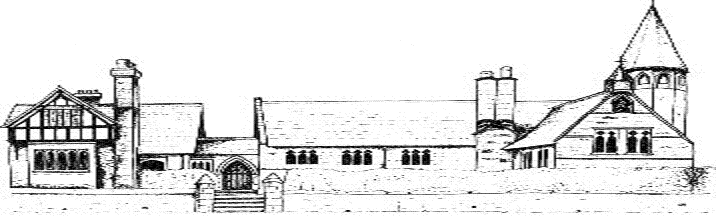 ECCLESTON CE PRIMARY SCHOOLLet Your Light ShineScience Curriculum StatementAt Eccleston CE Primary School, we are united in our vision to prepare our children for life in the modern world.  We will do this by instilling a lifelong love of learning and embedding Christian values that reflect the example Jesus has set.  We strive for excellence in all we do, enabling all members of our school to flourish.“Let your light shine”-Matthew 5.16SCIENCE AT ECCLESTON CE PRIMARY SCHOOLIntentAt Eccleston CE Primary School we aim to ignite curiosity in all our pupils; we want them to question why things happen and the way things work. The National Curriculum for Science aims to ensure that children;Develop scientific knowledge and conceptual understanding through the specific disciplines of biology, chemistry and physicsDevelop understanding of the nature, processes and methods of science through a variety of scientific enquiriesAre equipped with the scientific skills required to understand the uses and implications of science today and beyondAt Eccleston CE Primary School, we believe that science encompasses the acquisition of knowledge, concepts, skills and positive attitudes.  We ensure that working scientifically skills are built upon and appropriately developed each year so that children can use equipment, conduct experiments, build arguments and explain concepts confidently as well as continuing to ask questions. ImplementationOur Science curriculum is planned so that children are encouraged to ask their own questions and be given opportunities to develop their scientific skills and to use research.  Teachers use precise questioning to test conceptual knowledge and skills and carefully expand children’s scientific vocabulary.  Lessons are practical whenever possible. We teach logical thinking and the importance of a methodical approach and fair test by facilitating the children to carry out investigations and collect data. We use the varied, rich habitats in our school grounds to inspire and engage children, enabling them to link scientific knowledge and understanding with the real world. Pupils become enthusiastic, curious and independent thinkers through opportunities to think scientifically, using and selecting for purpose, engaging in different types of enquiry such as fair testing, observing over time, pattern seeking, research and identifying and classifying. Children reflect on their own work and learn the importance of suggesting and making changes to investigations in order to obtain more reliable data.ImpactOur planning for Science results in a fun and engaging high quality curriculum which provides children with the foundation for understanding the world.  Our engagement with the local environment ensures that children learn through varied and first hand experiences.  Our whole school bi annual Science Week further enhances the status of the subject and we encourage a range of visiting experts to further inspire our children. 